Sēdes norises vieta: Brīvības iela 17, Dobele, Dobeles novadsSēdes norises laiks: 31.08.2023. plkst. 14:00Darba kārtība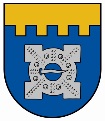 Dobeles novadsDomes sēdeNr. p.k.Lēmumprojekta nosaukumsZiņoPar nolikuma “Grozījums nolikumā “Auces vidusskolas nolikums” apstiprināšanuL.KarlovičaPar grozījumiem Dobeles novada domes 2021. gada 15. oktobra lēmumā Nr. 178/11 “Par Dobeles novada pašvaldības administratīvās komisijas bērnu lietu apakškomisijas izveidošanu”L.KarlovičaPar Dobeles novada pašvaldības Administratīvās komisijas Bērnu lietu apakškomisijas nolikuma apstiprināšanuL.KarlovičaPar Dobeles novada pašvaldības saistošo noteikumu Nr. 20 “Pirmsskolas vecuma bērnu reģistrācijas, uzņemšanas un atskaitīšanas kārtība Dobeles novada izglītības iestādēs”  precizēšanu un apstiprināšanu galīgajā redakcijāL.KarlovičaPar Dobeles novada pašvaldības noteikumu “Dobeles novada pašvaldības pirmsskolas izglītības pedagogu slodžu sadales kārtība” apstiprināšanuL.KarlovičaPar Dobeles novada pašvaldības saistošo noteikumu Nr. 21 “Grozījumi Dobeles novada domes saistošajos noteikumos Nr.10 “Par pašvaldības palīdzību audžuģimenei, aizbildnim, bērnam bārenim un bez vecāku gādības palikušam bērnam”” precizēšanu un apstiprināšanu galīgajā redakcijāD.ReinikaPar Dobeles novada pašvaldības saistošo noteikumu Nr. 22 “Grozījumi Dobeles novada domes saistošajos noteikumos Nr.6 “Par sociālās palīdzības pabalstiem Dobeles novadā”” precizēšanu un apstiprināšanu galīgajā redakcijāD.ReinikaPar Dobeles novada pašvaldības Īpašuma komisijas lēmumuE.LaimiņšPar daudzdzīvokļu dzīvojamās mājas Priežu ielā 1, Gardenē, Auru pagastā, Dobeles novadā pārvaldīšanas tiesību nodošanuE.LaimiņšPar daudzdzīvokļu dzīvojamās mājas Bērzes ielā 9, Dobelē, Dobeles novadā pārvaldīšanas tiesību nodošanuE.LaimiņšPar starpgabala statusa noteikšanu nekustamam īpašumam „Liepziedi”,  Annenieku pagastā, Dobeles novadāE.LaimiņšPar medību tiesību nodošanu Mednieku makšķernieku biedrībai “ZEBRENE”.E.LaimiņšPar zemes vienību atzīšanu par starpgabaliem Bēnes pagastāE.LaimiņšPar Dobeles novada pašvaldības noteikumu “Grozījumi Dobeles novada pašvaldības 2023.gada 29.jūnija noteikumos  „Kārtība, kādā valsts amatpersonas paziņo par atrašanos interešu konflikta situācijā, kādā tiek izsniegtas amatu savienošanas atļaujas un kādā darbinieki ziņo par iespējamiem pārkāpumiem”” apstiprināšanuI.GorskisPar nekustamā īpašuma – dzīvokļa Nr.9 “Pilskalni”, Tērvetē, Tērvetes pagastā, Dobeles novadā, atsavināšanuI.GorskisPar nekustamā īpašuma – dzīvokļa Nr.4 Priežu ielā 3, Gardenē, Auru pagastā, Dobeles novadā, atsavināšanuI.GorskisPar nekustamā īpašuma – dzīvokļa Nr.35 Jāņa Čakstes iela 20, Dobelē, Dobeles novadā, atsavināšanuI.GorskisPar nekustamā īpašuma – dzīvokļa Nr.9 “Dzirksteles”, Bukaišos, Bukaišu pagastā, Dobeles novadā, atsavināšanuI.GorskisPar nekustamā īpašuma – dzīvokļa Nr.12 “Dzirksteles”, Bukaišos, Bukaišu pagastā, Dobeles novadā, atsavināšanuI.GorskisPar nekustamā īpašuma „Stari” Auru pagastā, Dobeles novadā,atsavināšanu I.GorskisPar nekustamā īpašuma „Edgars-Kristīne”, Vītiņu pagastā, Dobeles novadā, atsavināšanuI.GorskisPar nekustamā īpašuma „Bluķi”, Vītiņu pagastā, Dobeles novadā, atsavināšanuI.GorskisPar nekustamā īpašuma Miera iela 65, Dobelē, Dobeles novadā ½ domājamās daļas, atsavināšanuI.GorskisPar nekustamo īpašumu – dzīvokļu Nr.3, Nr.4, Nr.5, Nr.6, Nr.7“Sanatorija 4”, Tērvetē, Tērvetes pagastā, Dobeles novadā atsavināšanu izsolēI.GorskisPar nekustamā īpašuma – dzīvokļa Nr. 3  “Ataugas”, Bukaišu pagastā,  Dobeles novadā, atsavināšanu izsolēI.GorskisPar nekustamā īpašuma – dzīvokļa Nr.10 Kalna ielā 7, Aucē,   Dobeles novadā, atsavināšanu izsolēI.GorskisPar nekustamā īpašuma – dzīvokļa Nr.11 Kalna ielā 7, Aucē,   Dobeles novadā, atsavināšanu izsolēI.GorskisPar nekustamā īpašuma – nedzīvojamo telpu Nr.8 Pils ielā 3, Aucē,   Dobeles novadā, atsavināšanu izsolēI.Gorskis Par nekustamā īpašuma Annas Brigaderes ielā 40, Aucē, Dobeles novadā, atsavināšanu izsolēI.GorskisPar nekustamā īpašuma Oskara Kalpaka ielā 8, Aucē, Dobeles novadā, atsavināšanu izsolēI.GorskisPar nekustamā īpašuma Sporta ielā 19A, Aucē, Dobeles novadā, atsavināšanu izsolēI.GorskisPar nekustamā īpašuma „Jaunzemnieki 160”, Auru pagastā, Dobeles novadā, atsavināšanu izsolēI.GorskisPar nekustamā īpašuma „Vērdiņi”, Auru pagastā, Dobeles novadā, atsavināšanu izsolēI.GorskisPar nekustamā īpašuma Meža prospekts 55A, Dobelē, Dobeles novadā atsavināšanu izsolēI.GorskisPar nekustamā īpašuma Parka iela 2B, Dobelē, Dobeles novadā, atsavināšanu izsolēI.GorskisPar nekustamā īpašuma „Dzelzīši”, Zebrenes pagastā, Dobeles novadā, atsavināšanu izsolēI.GorskisPar nekustamā īpašuma Sniķeres ielā 22B, Bēnes pagastā, Dobeles novadā, atsavināšanu izsolēI.GorskisPar nekustamā īpašuma „Granti”, Bērzes pagastā, Dobeles novadā, atsavināšanu izsolēI.GorskisPar nekustamā īpašuma „Krasti”, Ukru pagastā, Dobeles novadā, atsavināšanu izsolēI.GorskisPar nekustamā īpašuma Sniķeres ielā 19, Bēnē, Bēnes pagastā, Dobeles novadā, atsavināšanu izsolēI.GorskisPar lauksaimniecībā izmantojamās zemes „Brikšņi”, Krimūnu pagastā, Dobeles novadā, atsavināšanu izsolēI.GorskisPar lauksaimniecībā izmantojamās zemes „Pretāres”, Vītiņu pagastā, Dobeles novadā, atsavināšanu izsolēI.GorskisPar lauksaimniecībā izmantojamās zemes “Magonīši”, Dobeles pagastā, Dobeles novadā, atsavināšanu izsolēI.GorskisPar lauksaimniecībā izmantojamās zemes “Zeme pie Magonēm”, Dobeles pagastā, Dobeles novadā, atsavināšanu izsolēI.GorskisPar lauksaimniecībā izmantojamās zemes „Bitenieki”, Ukru pagastā, Dobeles novadā, atsavināšanu izsolēI.GorskisPar lauksaimniecībā izmantojamās zemes „Virši”, Ukru pagastā, Dobeles novadā, atsavināšanu izsolēI.GorskisPar lauksaimniecībā izmantojamās zemes „Pļavas”, Vītiņu pagastā, Dobeles novadā, atsavināšanu izsolēI.GorskisPar lauksaimniecībā izmantojamās zemes „Mieži”, Vītiņu pagastā, Dobeles novadā, atsavināšanu izsolēI.GorskisPar lauksaimniecībā izmantojamās zemes „Kalnrozītes”, Dobeles pagastā, Dobeles novadā, atsavināšanu izsolēI.GorskisPar lauksaimniecībā izmantojamās zemes “Ceriņu dārzs”, Zebrenes pagastā, Dobeles novadā, atsavināšanu izsolēI.GorskisPar izsoles rezultātu apstiprināšanuI.GorskisPar lauksaimniecībā izmantojamās zemes izsoles rezultātu apstiprināšanuI.GorskisPar vētras seku novēršanas finansēšanas kārtību.I.GorskisPar grozījumu Dobeles novada domes 2021. gada 29. decembra lēmumā Nr. 388/19 ’’Par Dobeles novada pašvaldības dzīvokļu jautājumu komisijas nolikuma apstiprināšanu un Dobeles novada pašvaldības dzīvokļu jautājumu komisijas izveidi”I.GorskisPar grozījumu Dobeles novada domes 2023. gada 11. augusta lēmumā Nr.  312/11 “Par atbalstu  2023. gada 7. augusta vētrā cietušajām dzīvojamām mājām” I.GorskisPar nolikuma “Grozījumi nolikumā “Par naudas balvām par sasniegumiem sportā Dobeles novadā”” apstiprināšanuI.GorskisIzpilddirektora atskaite par iepriekšējo darba perioduA.VilksPar [..] sūdzības izskatīšanu (slēgtā daļa)D.ReinikaPar [..] sūdzības izskatīšanu (slēgtā daļa)D.ReinikaPar [..] sūdzības izskatīšanu (slēgtā daļa)D.ReinikaPar [..] sūdzības izskatīšanu (slēgtā daļa)D.Reinika